		Enrolment Form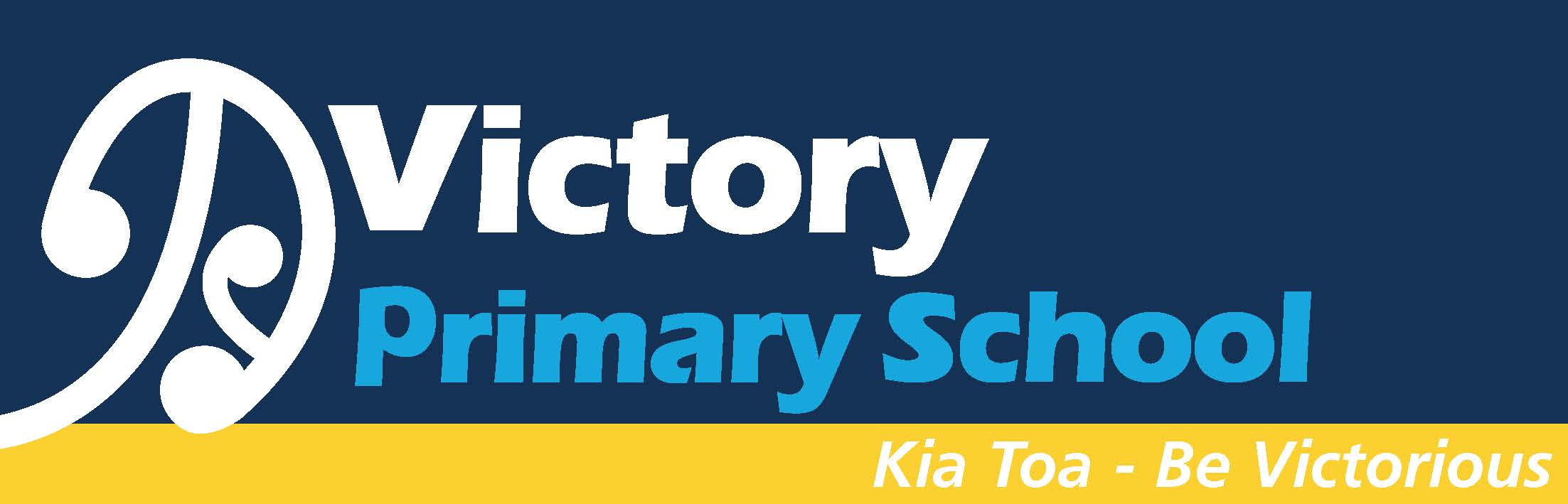 Student Information                                                                                   Admin No ________________Family Name ______________________________    Known as - if different to Family Name ________________First Name(s) _____________________________________Gender  M / F     Date of Birth ________________________           Date start Victory_______________Address __________________________________________          Date start School _______________               __________________________________________Pre school ____________________________     or Previous School _________________________________Doctor __________________________________   Phone ________________________Previous Dental Clinic _________________________________________Immunisation Certificate shown  Y / N                       Fully immunised Y / N Birth Certificate shown   Y / N                                      Passport shown   Y / NDate entered NZ ___________________  Country of origin _____________________   New Zealand born Y / NStudent Information                                                                                   Admin No ________________Family Name ______________________________    Known as - if different to Family Name ________________First Name(s) _____________________________________Gender  M / F     Date of Birth ________________________           Date start Victory_______________Address __________________________________________          Date start School _______________               __________________________________________Pre school ____________________________     or Previous School _________________________________Doctor __________________________________   Phone ________________________Previous Dental Clinic _________________________________________Immunisation Certificate shown  Y / N                       Fully immunised Y / N Birth Certificate shown   Y / N                                      Passport shown   Y / NDate entered NZ ___________________  Country of origin _____________________   New Zealand born Y / NEthnic Details Father’s ethnicity __________________________Mother’s ethnicity _________________________Child’s ethnicity ___________________________Language spoken at home ___________________If Māori, state iwi affiliation ____________________________________________________________________Māori Medium Y / NParent/Caregiver detailsPrimary CaregiverName ___________________________________Address ___________________________________________________________________________Telephone ________________________________Cellphone ________________________________Email address _____________________________Occupation _______________________________Work Address _____________________________Work phone ______________________________Relationship to student _____________________Lives with student   Y / NSecondary CaregiverName _________________________________________Address _____________________________________________________________________________________Telephone _____________________________________Cellphone ______________________________________Email address ___________________________________Occupation _____________________________________Work Address ___________________________________Work phone ____________________________________Relationship to student ___________________________Lives with student   Y / NVictory Primary School enrolment detailsRoom number ______ Classroom teacher _________________________Year _______Victory Primary School enrolment detailsRoom number ______ Classroom teacher _________________________Year _______Emergency Contact (relative, neighbour, friend)Name ________________________________    Relationship to student _______________________Address ______________________________     Phone _____________________Name ________________________________     Relationship to student ______________________Address _______________________________   Phone _____________________Current Family Members attending VictoryName _______________________________________   Room ___________Name _______________________________________   Room ___________Name _______________________________________   Room ___________Preschoolers that may attend VictoryName _______________________________________   Date of Birth ___________________Name _______________________________________   Date of Birth ___________________Custody arrangements / access restrictions______________________________________________________________________________________________________________________________________________________________________________________________________________________________________________________________________________Health / Behavioural / Special Needs etc information _________________________________________________________________________________________ _________________________________________________________________________________________ _________________________________________________________________________________________Internet UseI understand that use of the internet within school is for educational purposes. I understand that the school has taken all possible precautions to make the internet as safe as possible for all users. I agree to support the school’s methods used to ensure the internet is used appropriately.Photography/FilmingI agree to my child being photographed or filmed at school for school promotional use ie school posters, notices, newsletters, website, blogs.         Y / NWalking tripsI give permission for my child to go on any visits within walking distance of school with the class.   Y / NMilk in schoolsVictory Primary School is part of the milk in schools initiative. I confirm that my child does not have any food intolerances or allergies that prevent him/her having milk. I agree that my child may have milk each day. Y / NI understand and agree, that the information on this form will be recorded and used in various ways and may be passed to other agencies, at the discretion of the school, for the benefit of my child.  I also agree that the school may act on my behalf in case of sudden illness or injury and I will abide by school policies.Signature of Parent / Caregiver ________________________ Date ________________